2017-2018 Eğitim Yılı Fen Bilimleri Dersi 6.Sınıf 2.Dönem 2.Yazılı  Soruları   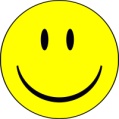 1. Aşağıdaki boşluklara uygun kelimeleri yazınız. ( 14 puan)artan	yenilenebilir	gümüş	tomurcuklanma	bakır	polen	direnç	yalıtkanHidroelektrik, …………………………… bir enerji kaynağıdır.Bira mayası ve hidra ……………………… yoluyla ürer.………………………… en iyi elektrik iletkenidir.Isısı ………… maddelerin hareket enerjisi artar.Çiçeğin başçığında ………………… üretilir.Kabloda elektriğin ilerlemesini engelleyen etkiye …………………… denir.Isıyı ve elektriği soğuran maddelere …………………………… denir.2. Aşağıdaki soruları cevaplayınız. ( 25 puan)1.Çimlenme nedir? Açıklayınız.2.  Tomurcuklanma nedir? Açıklayınız.3. Vejetatif üremeye örnek veriniz.4. Isı iletkeni nedir? Açılayınız.5. Isı yalıtkanı nedir? Açıklayınız.6. Yakıt neye denir? 3. Aşağıdaki tabloyu doldurunuz.( 21 puan)4. Aşağıdaki şemayı  doldurunuz. ( 12 puan)YakıtlarKatı yakıtlar : …………………………………………………. Yakıtlar : ……………………………………………Gaz Yakıtlar : …………………………………………….5. Aşağıdaki tabloya göre X, Y ve Z kablolarını iletkenliklerine göre sıralayınız. ( 6 puan)_______ > _______> _______
6.  Aşağıdaki tabloda verilen maddelerin elektrik enerjisini iletip iletmediğini örnekteki gibi işaretleyiniz. ( 22 puan)Başarılar !                     www.HangiSoru.comAD:SOYAD:SINIF:NO:NOT:Isı Yalıtım Malzemesi Nerede Kullanılır ?Plastik KöpükAhşapTaş yünüÖzellikle tavanda kullanılır.Kısa ömürlüdür.Çabuk alev alır.Yüksek yoğunlukludur.Cam yünüSilikon yünüDış cephede kullanılır.Yanmaz.Uzun ömürlüdür.XBoyu: 15 cm, Kalınlığı 30 mm, çelik YBoyu: 5 cm, Kalınlığı 3 cm, altınZBoyu: 2 cm, Kalınlığı 2,5 mm, bakırMaddeİletken YalıtkanPlastik çubuk*Demir telŞekerli suLimonlu suSeramik tabakKolonyaSaf suKuru HavaToprakSeramikAnahtar